浙江师范大学行知学院第七届会展策划创意大赛各竞赛组别实施细则一、参赛组别本次竞赛分为会展项目策划、数字会展项目策划、会展城市营销和会展项目调研四个类别。1、会展项目策划一个会展项目（包括但不限于展览项目、会议项目、节事活动项目或体育赛事等方案）的整体策划，选题不限，既可以对市场上已有的会展进行重新策划，也可以选择新的项目进行策划。2、数字会展项目策划（线上）一个数字化在线会展项目的整体策划，选题不限，既可以对市场上已有的会展 进行重新策划，也可以选择新的项目进行策划。3、会展城市营销结合西安城市地方资源（也可自定义某个城市），为其竞标举办会展活动 进行城市营销推介，内容包含运用当地会展产业资源，结合地方愿景，宣传推广该城市并达到 竞标目的（含 LOGO 设计、会展宣传口号设计）。4、会展项目调研对市场上已有的会展项目（展览项目或会议项目或节庆活动项目）进行调研，并完成调研报告。二、作品要求1、会展项目策划作品要求结合会展管理相关的专业知识，对所选择会展项目从立项到推广，以及项目的管理运作向评委做详尽的陈述，要求突出重点理论，并能用数据支持论点。团队的每位参赛选手均需参加陈述。在陈述答辩时，假设评委是公司董事会的委员。如果策划的是一个新项目，力求说服董事会为什么这是一个可行的并值得公司投资的项目；如果是一个已经在运作的项目，应在策划中包括对以往项目运做中存在的不足的分析，并提出在新的一年如何改进及创新，以期继续得到董事会的支持。在会展项目策划方案和 PPT 陈述中必须包括以下重点内容：（1）立项分析(立项分析中需包括潜在风险分析及应对)（2）项目执行计划（包括项目结构及时间表）（3）项目营销推广计划（4）项目（财务）预算（切合最实际情况的预估损益平衡的时间，并做最好和最坏情况分析（best and worst scenario），以及最坏情况下的应对措施）（5）项目实施可行性、各部分逻辑性及可持续性、项目创意等，每个参赛队可按自己的 策略及项目特色对以上内容有所侧重，并选择是否在策划方案及演示中包括其它相关内容的陈 述，例如：品牌塑造、危机管理、信息管理，人力资源管理等等。相关建议：（1）项目策划案应力求清楚地让评委知道：展商的目标群体、展会的展示范围、观众的目标群体，与同类展会比较，展会定位有何不同。营销计划应该对吸引不同的目标群体有针对性。（2）项目分析中除了对外部条件的分析（经济环境，地域优势等等），如果市场上有类似主题的展会，应该有和竞争对手比较的SWOT分析（我们项目的优势、劣势、机会、威胁）以及如何发挥优势、弱化劣势、应对风险。同时，你的SWOT分析结果应该是对项目操作策略和行为有影响的。（3）各个部分的计划及执行（营销、运作、预算等）均应和项目定位策略保持一致。2、数字会展项目策划（线上会展）作品要求结合会展管理相关的专业知识，对所选择会展项目从立项到推广，以及项目数字化管理运作向评委做详尽的陈述，要求突出重点理论，并能用数据、图像支持论点。团队的每位参赛选手均需参加陈述。在陈述答辩时，重点突出数字会展项目的策划流程、实现途径和在线展示效果。 在会展项目策划方案和PPT陈述中必须包括以下重点内容：（1）立项分析(立项分析中需包括潜在风险分析及应对) （2）项目执行计划（包括项目结构及时间表） （3）项目营销推广计划 （4）项目（财务）预算（切合最实际情况的预估损益平衡的时间，并做最好和最坏情况分析 （best and worst scenario），以及最坏情况下的应对措施） （5）项目实施可行性、各部分逻辑性及可持续性、项目创意等。（6）数字会展项目的界面实现效果，可提供的相关在线服务。相关建议：（1）项目策划案应力求清楚地让评委知道：在线展会项目的举办流程、实现途径、平台优势等。（2）相关的举办流程应切实可行，体现出与传统方式相比数字展会项目的不同和优势。（3）各个部分的计划及执行（营销、运作、预算等）均应和项目定位策略保持一致。3、会展城市营销作品要求该类别竞赛初赛只提交会展城市营销推介企划书，要求对所选择的会展城市进行深入的相关产业发展现状调查和资源分析，并在此的基础上识别该会展城市自身特色，优势与劣势，选择有针对性、创意性的方式对该会展城市进行有效推介。决赛环节将增加现场营销推介展示和答辩相结合的方式。其中，每个参赛队中文推介展示时间为4分钟，英文推介展示时间为4分钟，适当考虑现场展示人员的英文水平。4、会展项目调研作品要求结合会展管理相关的专业知识，对所选择会展项目进行背景调研、实际情况调研，寻找切入点进行项目分析评价并提出改进建议。在会展项目调研报告和 PPT 陈述中必须包括以下重点内容：（1）对所选调研项目背景情况的了解；（2）对会展调研项目实际情况的描述；（3）对会展调研项目情况的分析评价；（4）对会展调研项目情况的改进建议。评分细则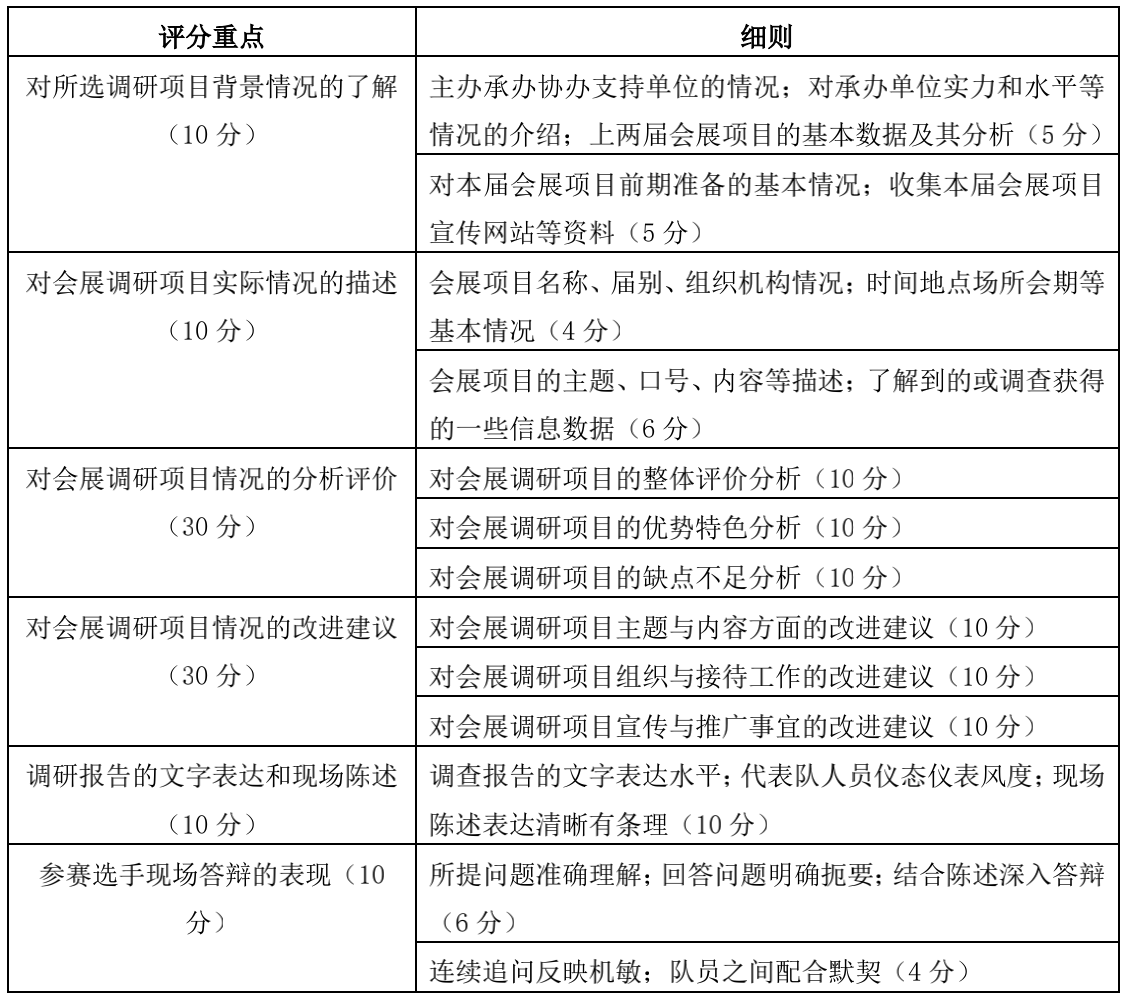 